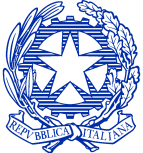 Ministero della culturaISTITUTO CENTRALE PER LA PATOLOGIA DEGLI ARCHIVI E DEL LIBRO SCUOLA DI ALTA FORMAZIONE E STUDIOCorso di laurea quinquennale equiparato alla Laurea Magistrale a ciclo unico LMR/02 –Conservazione e Restauro dei Beni Culturali e abilitante alla professione di “Restauratore di Beni Culturali” Percorso formativo PFP/5RICHIESTA DUPLICATO LIBRETTO UNIVERSITARIOAl Direttore della SAF    l	sottoscritt	   matricola                                                                                                                         Cognome	 Nome                                                                                                                                                                      nato/a a		(Prov)  _____________________il                                 residente a                                                                                                                            C.A.P. 	   (Prov.             )in Via                                                                                                                    n.                                           Tel.	      / 	            Cellulare	/  	Iscritt	per l’anno accademico                               al                  anno in corso del Corso di StudioCHIEDE IL RILASCIO DEL DUPLICATO DEL LIBRETTO UNIVERSITARIO PER IL SEGUENTE MOTIVOSmarrimentoFurtoDeterioramentoIl sottoscritto dichiara di aver superato n.			 esami di cui, quelli elencati di seguito, sostenuti nell’ultima sessione (indicare, a fianco di ciascuno, la data di sostenimento):Si allega:Copia della denuncia di furto o smarrimento presentata alle autorità di Pubblica Sicurezza.n. 1 fotografia formato tessera recentericevuta del bollettino di versamento di € 50il libretto originale (nel caso in cui si richieda il duplicato per deterioramento)Roma,                            	                           Firma 